GymSports New Zealand Inc. 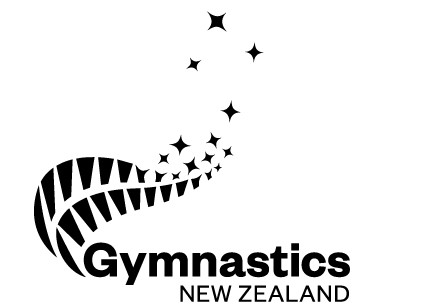 Trading as Gymnastics New Zealand   2024 Annual General MeetingNOMINATION FORMFor a position as an Elected Board Memberon the Gymnastics New Zealand National BoardAll nominations for the vacant Elected Board Member position on the Gymnastics NZ Board must be submitted to the national office for the attention of the CEO by 5:00pm Tuesday 7th May 2024Only Member Clubs are entitled to make nominations for this position.Please complete all parts of the form and ensure it is signed by the nominator and nominee.Part A: Nominator DetailsPart B: Nominee DetailsThese details need to be completed by the nominee and returned to the Member Club for submission with the rest of this form.Please fill in the following OR attach a Curriculum Vitae. Relevant Qualifications:Relevant Experience:Personal Strengths and Abilities/Key Skills:Reasons for applying for this position:General – any other comments you wish to have consideredI,					[name] hereby accept the nomination for a position as an Elected Board Member on the Gymnastics NZ Board.Please make sure you take a copy of this document and all other attached documents for your files, and then send the completed form with all attachments directly to:Chief ExecutiveGymnastics New Zealandchiefexecutive@gymnasticsnz.comPO Box 948NewmarketAuckland 1149Name of Member Club:Hereby nominates:For the position of:Elected Board Member, Gymnastics NZName of Nominator:Signature of Nominator:Position held in Member Club:In signing this, you acknowledge that the nomination has been supported by a minuted committee/board resolution ________________________________________Date:Name of Nominee:Address:Contact Numbers:Home: Business: Mobile: Date of Birth:Position held in Member Club:Occupation:Signature of Nominee:Date: